Об оценке расчетного объема расходов на денежное содержание лиц, замещающих муниципальные должности, и лиц, замещающих должности муниципальной службыРуководствуясь Бюджетным кодексом Российской Федерации, законами Чувашской Республики «О регулировании бюджетных правоотношений в Чувашской Республике», «О муниципальной службе в Чувашской Республике», постановлением Кабинета Министров Чувашской Республики от 28.12.2022 № 765 «Об оценке расчетного объема расходов на денежное содержание лиц,  замещающих муниципальные должности, и лиц, замещающих должности муниципальной службы», Уставом Мариинско-Посадского муниципального округа Чувашской Республики, решениями Собрания депутатов Мариинско-Посадского муниципального округа Чувашской Республики «Об утверждении Положения о регулировании бюджетных правоотношений в Мариинско-Посадском муниципальном округе Чувашской Республики», «Об утверждении Положения о муниципальной службе в Мариинско-Посадском муниципальном округе Чувашской Республики»Собрание депутатов Мариинско-Посадского муниципального округа р е ш и л о:1. Установить, что объем расходов на денежное содержание лиц, замещающих муниципальные должности, и лиц, замещающих должности муниципальной службы, рассчитывается исходя из следующих значений:а) размеров должностных окладов и ежемесячного денежного поощрения лиц, замещающих муниципальные должности, и лиц, замещающих должности муниципальной службы, согласно приложению № 1 к настоящему решению;б) выплат ежемесячной надбавки к должностному окладу за выслугу лет лицам, замещающим муниципальные должности, и ежемесячной надбавки к должностному окладу за выслугу лет на муниципальной службе лицам, замещающим должности муниципальной службы, в размерах, предусмотренных пунктом 1 части 2 статьи 11 Закона Чувашской Республики «О муниципальной службе в Чувашской Республике»;в) выплат ежемесячной надбавки к должностному окладу за особые условия лицам, замещающим муниципальные должности, и ежемесячной надбавки к должностному окладу за особые условия муниципальной службы лицам, замещающим должности муниципальной службы, в следующих размерах:лицам, замещающим муниципальные должности, и лицам, замещающим должности муниципальной службы высшей группы должностей муниципальной службы – от 150 до 200 процентов должностного оклада;лицам, замещающим должности муниципальной службы главной группы должностей муниципальной службы – от 120 до 150 процентов должностного оклада;лицам, замещающим должности муниципальной службы ведущей группы должностей муниципальной службы – от 90 до 120 процентов должностного оклада;лицам, замещающим должности муниципальной службы старшей группы должностей муниципальной службы – от 60 до 90 процентов должностного оклада;лицам, замещающим должности муниципальной службы младшей группы должностей муниципальной службы – до 60 процентов должностного оклада;г) размеров ежемесячных выплат за классный чин муниципального служащего в соответствии с присвоенными классными чинами муниципальных служащих согласно приложению № 2 к настоящему решению;д) ежемесячной процентной надбавки к должностному окладу за работу со сведениями, составляющими государственную тайну, – в размере и порядке, определяемых в соответствии с законодательством Российской Федерации;е) формирования расходов на фонд оплаты труда лиц, замещающих муниципальные должности, и лиц, замещающих должности муниципальной службы, за счет средств, направляемых для выплаты (в расчете на год):должностных окладов – в размере 12 должностных окладов;дополнительных выплат:ежемесячного денежного поощрения – в размере до 22 должностных окладов;ежемесячной надбавки к должностному окладу за выслугу лет – в размере трех должностных окладов;ежемесячной надбавки к должностному окладу за особые условия службы – в размере 14 должностных окладов;ежемесячной выплаты за классный чин муниципального служащего – в размере четырех должностных окладов;ежемесячной процентной надбавки к должностному окладу за работу со сведениями, составляющими государственную тайну, – в размере полутора должностных окладов;премии за выполнение особо важных и сложных заданий – в размере шести должностных окладов;единовременной выплаты при предоставлении ежегодного оплачиваемого отпуска и материальной помощи – в размере трех должностных окладов.2. Признать утратившими силу:решения Мариинско-Посадского районного Собрания депутатов: от 25.12.2013 № С-16/2 «Об оценке расходных потребностей бюджета Мариинско-Посадского района Чувашской Республики на денежное содержание лиц, замещающих муниципальные должности и должности муниципальной службы»;от 28.12.2017 № С-14/2 «О внесении изменений в решение Мариинско-Посадского районного Собрания депутатов от 25.12.2013 № С-16/2 «Об оценке расходных потребностей бюджета Мариинско-Посадского района Чувашской Республики на денежное содержание лиц, замещающих муниципальные должности и должности муниципальной службы»;от 13.11.2019 № С-10/2 «О внесении изменений в решение Мариинско-Посадского районного Собрания депутатов от 25.12.2013 № С-16/2 «Об оценке расходных потребностей бюджета Мариинско-Посадского района Чувашской Республики на денежное содержание лиц, замещающих муниципальные должности и должности муниципальной службы»;от 29.10.2020 № С-3/2 «О внесении изменений в решение Мариинско-Посадского районного Собрания депутатов от 25.12.2013 № С-16/2 «Об оценке расходных потребностей бюджета Мариинско-Посадского района Чувашской Республики на денежное содержание лиц, замещающих муниципальные должности и должности муниципальной службы»;решение Собрания депутатов Мариинско-Посадского муниципального округа от 14.11.2022 № 3/19 «О внесении изменений в решение Мариинско-Посадского районного Собрания депутатов от 25.12.2013 № С-16/2 «Об оценке расходных потребностей бюджета Мариинско-Посадского района Чувашской Республики на денежное содержание лиц, замещающих муниципальные должности и должности муниципальной службы».2. Настоящее решение вступает в силу после дня его официального опубликования в муниципальной газете «Посадский вестник» и распространяется на правоотношения, возникшие с 1 января 2023 года.Председатель Собрания депутатовМариинско-Посадского муниципального округа                                             М.В. ЯковлеваГлава  Мариинско-Посадскогомуниципального округа                                                                                             В.В. Петров                    Приложение № 1к решению Собрания депутатов Мариинско-Посадского муниципального округа от 29.12.2022 № 7/4Р А З М Е Р Ыдолжностных окладов и ежемесячного денежного поощрения лиц,замещающих муниципальные должности, и лиц, замещающих должностимуниципальной службы___________* Должность главы администрации муниципального образования, назначаемого по контракту.______________Приложение № 2к решению Собрания депутатов Мариинско-Посадского муниципального округа от 29.12.2022 № 7/4Р А З М Е Р Ыежемесячных выплат за классный чин муниципального служащего______________Чăваш  РеспубликинСĕнтĕрвăрри муниципаллă округĕн депутатсен ПухăвĕЙ Ы Ш Ă Н У2022.12.29   7/4  №Сĕнтĕрвăрри хули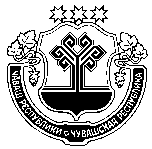 Чувашская  РеспубликаСобрание депутатов Мариинско-Посадскогомуниципального округа Р Е Ш Е Н И Е                 29.12.2022  № 7/4г. Мариинский  ПосадНаименование должностиДолжностной оклад (рублей в месяц)Размер ежемесячного денежного поощрения (должностных окладов)123Исполнительно-распорядительные и иные органы местного самоуправленияИсполнительно-распорядительные и иные органы местного самоуправленияИсполнительно-распорядительные и иные органы местного самоуправленияГлава муниципального округа (глава администрации муниципального округа*) с численностью населения от 20 до 30 тыс. человек250670,2Первый заместитель главы администрации муниципального округа94202,1Заместитель главы администрации муниципального округа90221,9Управляющий делами администрации муниципального округа80931,9Начальник управления администрации муниципального округа79611,8Начальник территориального отдела администрации муниципального округа (с численностью населения административно-территориальной единицы (городского поселения), входящей в состав муниципального округа, менее 10 тыс. человек)77194,4Начальник территориального отдела администрации муниципального округа (с численностью населения административно-территориальной единицы (сельского поселения), входящей в состав муниципального округа, от 1 до 3 тыс. человек)77191,8Начальник территориального отдела администрации муниципального округа (с численностью населения административно-территориальной единицы (сельского поселения), входящей в состав муниципального округа, менее 1 тыс. человек)77191,7Начальник отдела администрации муниципального округа77191,8Советник главы администрации муниципального округа по работе с молодежью76971,8Заместитель начальника управления администрации муниципального округа74801,5Заместитель начальника отдела администрации муниципального округа73601,5Заведующий сектором73601,4Главный специалист-эксперт65131Ведущий специалист-эксперт60301Специалист-эксперт55481Старший специалист 1 разряда55481Старший специалист 2 разряда53071Старший специалист 3 разряда50651Специалист 1 разряда45841Специалист 2 разряда40601Специалист 3 разряда35851Наименование классного чинаРазмер выплаты (рублей в месяц)Действительный муниципальный советник 1 класса4646Действительный муниципальный советник 2 класса4334Действительный муниципальный советник 3 класса4026Муниципальный советник 1 класса3560Муниципальный советник 2 класса3254Муниципальный советник 3 класса2944Советник муниципальной службы 1 класса2792Советник муниципальной службы 2 класса2322Советник муниципальной службы 3 класса2016Референт муниципальной службы 1 класса1860Референт муниципальной службы 2 класса1552Референт муниципальной службы 3 класса1392Секретарь муниципальной службы 1 класса1086Секретарь муниципальной службы 2 класса932Секретарь муниципальной службы 3 класса774